MUNICIPIUL TÂRGU MUREŞ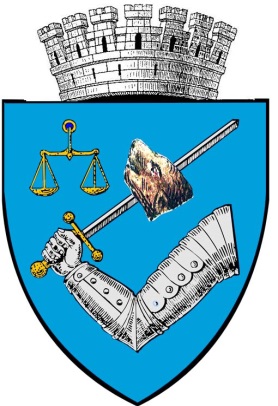 ROMÂNIA – 540026 Târgu Mureş, Piaţa Victoriei nr. 3Tel: 00-40-265-268.330Fax: 00-40-265-269.571e-mail: secretar@tirgumures.ro www.tirgumures.ro Nr.   70.992  din 12.11.2019Data publicării pe site: 12.11.2019                                           ANUNȚÎn conformitate cu prevederile art. 7 Legii nr. 52/2003, privind transparenţa decizională în administraţia publică, republicată, se aduce la cunoştinţa publică următorul proiect de act normativ:„Proiectul de hotărâre privind  modificarea, completarea H.C.L.M  nr.86/2008/M  și aprobarea Regulamentului privind activitatea de ridicare, transport, depozitare, eliberare a vehiculelor cu tracțiune animală,  a celor trase sau împinse cu mâna care circulă neregulamentar   și a animalelor abandonate la care nu s-a putut stabili/ identifica  proprietarul sau deținătorul, identificate  pe domeniul public sau privat al Municipiului Târgu Mureș”	Proiectul de hotărâre, mai sus amintit, cu documentaţia de bază poate fi consultat:       pe pagina de internet a instituţiei Municipiului Târgu Mureş  www.tirgumures.ro/Administraţia locală/Consiliul Local/Transparenţă Decizională (acte normative)         la sediul instituţiei,  P-ţa Victoriei, nr.3 (panoul de afişaj)      proiectul de act normativ se poate obține în copie, pe bază de cerere depusă la Serviciul Relaţii cu publicul 	Propunerile, sugestiile, opiniile cu valoare de recomandare privind proiectul de act normativ supus consultării publice se pot depune până la data de 22 noiembrie 2019 pe baza formularului de colectare de recomandări:1.      la Registratura instituției din Târgu Mureş, P-ţa Victoriei, nr.3;2.      ca mesaj în format electronic la adresa de e-mail infopublic@tirgumures.roFormularul de recomandări poate fi descărcat de pe pagina de internet a instituției, www.tirgumures.ro/Administraţia locală/Consiliu Local/ Transparenţă Decizională (acte normative)/Formular de recomandări sau poate fi ridicat de la sediul instituției: P-ţa Victoriei, nr.3, camera 13 – Serviciul Relaţii cu publicul. 	Materialele transmise vor purta mențiunea: Propuneri privind dezbaterea publică referitoare la proiectul de act normativ: „Proiectul de hotărâre  privind  modificarea, completarea H.C.L.M  nr.86/2008/M  și aprobarea Regulamentului privind activitatea de ridicare, transport, depozitare, eliberare a vehiculelor cu tracțiune animală,  a celor trase sau împinse cu mâna care circulă neregulamentar   și a animalelor abandonate la care nu s-a putut stabili/ identifica  proprietarul sau deținătorul, identificate  pe domeniul public sau privat al Municipiului Târgu Mureș”.	Propunerile trimise vor fi publicate pe pagina de internet a Municipiului Târgu Mureş www.tirgumures.ro /Administraţia locală/Consiliu local/ Transparenţă Decizională (acte normative)/Propuneri,sugestii,opinii cu valoare de recomandare	Pentru cei interesați există și posibilitatea organizării unei întâlniri în care să se dezbată public proiectele de acte normative, în cazul în care acest lucru este cerut în scris de către o asociație legal constituită sau de către o asociație legal constituită sau de către o altă autoritate publică până la data de 22 noiembrie 2019. 	Pentru informații suplimentare vă stăm la dispoziție la telefon 0265.269571.                                           Secretarul  Municipiului  Târgu Mureş,                                                    Buculei Dianora-Monica                                                                                                     Întocmit, ROMÂNIA                                                                                                                          PROIECT JUDEŢUL MUREŞ                                                                                                     (nu produce efecte juridice)*MUNICIPIUL TÂRGU MUREŞ                                                             DIRECŢIA  POLIŢIA  LOCALĂ                                                                                              VICEPRIMAR                                                                                                                                                                                              dr.Makkai  GrigoreNR.13682 din 07.11.2019                                      R E F E R A T  D E  A P R O B A R E privind  modificarea, completarea H.C.L.M  nr.86/2008/M  și aprobarea Regulamentului privind activitatea de ridicare, transport, depozitare, eliberare a vehiculelor cu tracțiune animală,  a celor trase sau împinse cu mâna care circulă neregulamentar   și a animalelor abandonate la care nu s-a putut stabili/ identifica  proprietarul sau deținătorul, identificate  pe domeniul public sau privat al Municipiului Târgu Mureș       Având în vedere faptul  că  Târgu Mureș este municipiul de reședință  al județului Mureș,  fiind de-a  lungul timpului    un centru istoric, cultural, economic, universitar,  aflându-se într-o continuă dezvoltare și modernizare, considerăm că se impune  respectarea prevederilor art. 71 al.(1) din O.U.G. nr. 195/2002/R,  privind circulația pe drumurile publice, precum și a H.G. nr. 1061/2008 privind transportul deșeurilor periculoase și nepericuloase pe teritoriul României.Potrivit art.71alin.(1) din din O.U.G. nr. 195/2002/R,  privind circulația pe drumurile publice : “  Art. 71  (1) Sunt interzise accesul şi deplasarea vehiculelor cu tracţiune animală, a maşinilor şi utilajelor autopropulsate utilizate în lucrări de construcţii, agricole şi forestiere, a animalelor de povară, de tracţiune sau de călărie, precum şi a animalelor izolate sau în turmă pe drumurile naţionale, în municipii şi pe drumurile la începutul cărora există indicatoare de interzicere a accesului”.În sprijinul celor  arătate  anterior, învederăm următoarele  argumente :       Municipiul  Târgu  Mureș  dispune  de o infrastructură  modernă  de servicii public-private, neavând  activitate economică  cu pondere  semnificativă  în domeniul  agriculturii .       Conform unor  statistici  oficiale, investițiile  străine în județul Mureș sunt mai mari decât nivelul mediu de investiții străine din România.         Mai  mult, municipiul  Târgu Mureș este un oraș des frecventat  de turiști  datorită ofertei bogate în ceea ce privește  activitățile  specifice  turismului . Alături de activitățile  de recreere, populația orașului sau turiștii au la dispoziție o serie de obiective care pot fi vizitate  pentru a cunoaște istoria locurilor și a populației care trăiește în acestă zonă. Festivalurile organizate  la nivelul  municipiului  sunt evenimente foarte populare, care, în dependență de tematica lor, pot atrage un public foarte larg, iar cel mai important este că, pe lângă localnici, la festivaluri participă mulți turiști.        Ținând  cont  de  toate  aceste aspecte, considerăm că se impune luarea unor măsuri și restricții severe cu privire la  circulația vehiculelor  trase sau împinse cu mâna neomologate și  a vehiculelor cu  tracțiune animală pe drumurile publice din Municipiul Târgu Mureș,  în toate acele  situații, când conducătorii  de atelaje încalcă dispozițiile  legale , respectiv circulă în alte locuri decât cele special amenajate sau prestabilite în acest scop, constituind totodată un pericol public cu grad  ridicat pentru traficul rutier.       Prin intermediul vehiculelor cu tracțiune animală cât și a celor trase sau împinse cu mâna se încarcă și se transportă deșeuri provenite de la animalele crescute în gospodării, deșeuri rezultate din activități de construcții, resturi vegetale, gunoi menajer, inclusiv în zona centrală și care deseori  sunt abandonate pe domeniul public din municipiul Târgu Mureș .       De asemenea, trebuie avut în vedere  faptul că  vehiculele cu tracțiune animală  generează un impact negativ  asupra esteticii  orașului,   murdărind  străzile  municipiului , poluând mediul înconjurător, stânjenind și îngreunând  circulația rutieră .        Având  în  vedere argumentele arătate  în prezenta,  în conformitate  cu prevederile  art. 196  alin.(1)  lit.a)  din O.U.G nr.57/2019 privind Codul administrativ,  propunem spre dezbatere și aprobare   Consiliului Local  al Municipiului Târgu  Mureș, proiectul de hotărâre  alăturat .    DIRECTOR EXECUTIV                 DIRECTOR                              DIRECTOR         ec.Năznean Ana                     ing. Moldovan Florian                  Moldovan Mircea    DIRECTORPavel Dumitru                                                   DIRECTOR EXECUTIV                                                              Matiș Raul Dacian                                                   *Actele administrative sunt hotărârile de Consiliu Local care intră în vigoare și produc efecte juridice după îndeplinirea condițiilor prevăzute de  art.196 și urm.din O.U.G.nr.57/2019ROMÂNIA                                                                                               PROIECT                                                               JUDEȚUL  MUREȘ                                                                      ( nu  produce efecte juridice)* CONSILIUL LOCAL MUNICIPAL TÂRGU MUREȘ                                                                                                                                                                        VICEPRIMAR                                                                                                                              dr.  Makkai Grigore                                        H O T Ă R Â R E A  nr.________                                          din______________________privind  modificarea, completarea H.C.L.M  nr.86/2008/M  și aprobarea  Regulamentului privind activitatea de ridicare, transport, depozitare, eliberare a vehiculelor cu tracțiune animală,  a celor trase sau împinse cu mâna care circulă neregulamentar   și a animalelor abandonate la care nu s-a putut stabili/ identifica  proprietarul sau deținătorul, identificate  pe domeniul public sau privat al Municipiului Târgu Mureș   Consiliul local municipal Târgu Mureș, întrunit în ședință ordinară de lucru,     Văzând Referatul de aprobare al Direcției Poliția Locală nr.13682 din 07.11.2019, referitor la modificarea, completarea H.C.L.M  nr.86/2008/M și aprobarea  Regulamentului privind activitatea de ridicare, transport , depozitare și eliberare a vehiculelor cu tracțiune animală / atelajelor, a celor trase sau împinse cu mâna care circulă neregulamentar  și  a animalelor abandonate la care nu s-a putut stabili/identifica proprietarul sau deținătorul,identificate  pe domeniul public sau privat al Municipiului Târgu Mureș,       Ținând cont de dispozițiile art.1 și urm. din Ordonanța Guvernului nr.2/2001, privind regimul juridic al contravențiilor, cu modificările și completările ulterioare,  Având în vedere prevederile:     - art.7 lit.h) j), l) din Legea poliției locale nr.155/2010/R ,  a H.G.nr. 1332/2010, privind aprobarea Regulamentului-cadru de organizare şi funcţionare a poliţiei locale;     -   Legii nr.421/2002, privind regimul juridic al vehiculelor fără stăpân sau abandonate pe terenuri aparţinând domeniului public sau privat al statului ori al unităţilor administrativ-teritoriale, cu modificările ulterioare;      -    H.G.  nr. 156 /2003, pentru aprobarea Normelor metodologice de aplicare a Legii nr. 421/2002 privind regimul juridic al vehiculelor fără stăpân sau abandonate pe terenuri aparţinând domeniului public sau privat al statului ori al unităţilor administrativ-teritoriale;      -   H.G.nr. 955 din 15 iunie 2004, pentru aprobarea reglementărilor-cadru de aplicare a Ordonanţei Guvernului nr. 71/2002 privind organizarea şi funcţionarea serviciilor publice de administrare a domeniului public şi privat de interes local;    - art.1 alin.(3) și (4) din Hotărârea Guvernului nr.1061/2008 privind transportul deșeurilor periculoase și nepericuloase pe teritoriul României;   - art.14 alin.(1) , art.71 alin.(1) și (2), art.96 alin.(2), lit.(c), art.102 alin.(1) pct.16 și art.128 alin.(1) lit.(h) din O.U.G.nr.195/2002 privind circulația pe drumurile publice, republicată, respectiv Hotărârea de Guvern nr.1391/2006, cu modificările și completările ulterioare ;        În temeiul art.129 alin.(1) și alin.(2) lit.b) – c), alin.(7), lit.g), art.139 alin.(1), art.196 alin.(1) lit.a) din Ordonanța de Urgență a Guvernului nr.57/2019, privind Codul Administrativ,                                                                           H o t ă r ă ș t e:       Art.1  Se aprobă  modificarea, completarea H.C.L.M  nr.86/2008/M, și Regulamentul - privind activitatea de ridicare, transport, depozitare, eliberare a vehiculelor cu tracțiune animală / atelajelor, a celor trase sau împinse cu mâna care circulă neregulamentar  și a animalelor abandonate la care nu s-a putut stabili/ identifica  proprietarul sau deținătorul, identificate pe domeniul public sau privat al Municipiului Târgu Mureș, conform anexei 1., care face parte integrantă din prezenta hotărâre.      Art.2. Prevederile prezentului Regulament se aplică pentru nerespectarea HCLM nr.86/4 sept.2008, cu modificările și completările ulterioare,  referitoare la unele măsuri în domeniul circulației vehiculelor cu tracțiune animală în Municipiul Târgu Mureș, ca  măsură tehnico – administrativă (indisponibilizare – temporară) alături de sancțiunea amenzii.     Art.3  Contravaloarea operațiunilor- serviciilor  de ridicare, transport depozitare și eliberare a  vehiculelor  cu tracțiune animală  precum și a celor trase sau împinse cu mâna se percepe  de la   proprietarii /utilizatorii- contravenienții identificați, persoane fizice sau juridice, conform Regulamentului care face parte integrantă din prezenta Hotărâre.     Art.4. Cu aducerea  la îndeplinire a prezentei Hotărâri  se încredințează Serviciul Public Administrația Domeniului Public, Serviciul Public Administraţia Grădinii Zoologice, Serviciul Public de Utilități Municipale prin Serviciul Administrarea Platoului Corneşti, Direcția Poliția Locală și Direcția Economică.    Art. 5 Prezenta hotărâre se înaintează pentru informare Serviciului Rutier din cadrul I.P.J. Mureș.     Art.6. În conformitate cu prevederile art.252 alin.(1) lit.(c) și ale art.255 din O.U.G.nr.57/2019 privind Codul administrativ, precum și ale art.3, alin.(1) din Legea nr.554/2004, privind contenciosul administrativ, prezenta Hotărâre se înaintează Prefectului Județului Mureș pentru exercitarea controlului de legalitate.                                                                        Vizat de legalitate                                         Secretarul Municipiului TârguMureș                                                    Buculei Dianora Monica *Actele administrative sunt hotărârile de Consiliu Local care intră în vigoare și produc efecte juridice după îndeplinirea condițiilor prevăzute de  art.196 și urm.din O.U.G.nr.57/2019ANEXA I la H.C.L.M. NR.___________                                                           Regulamentprivind activitatea de ridicare, transport, depozitare , eliberare a vehiculelor cu tracțiune animală / atelajelor, a celor trase sau împinse cu mâna care circulă neregulamentar   și a animalelor abandonate la care nu s-a putut stabili/ identifica  proprietarul sau deținătorul,  identificate pe domeniul public sau privat al Municipiului Târgu Mureș  Art.1 Operațiunile care fac obiectul prezentului Regulament se aplică vehiculelor cu tracțiune animală/atelajelor, a celor trase sau împinse cu mâna  și animalelor abandonate la care nu s-a putut stabili/ identifica  proprietarul sau deținătorul, aflate pe domeniul public sau privat al Municipiului Târgu Mureș, și care determină în principal:circulația în alte zone decât cele stabilite în mod expres prin hotărâre adoptată de autoritatea publică locală;congenstionarea sau blocarea circulației;punerea în pericol a siguranței traficului rutier și pietonal; Art.3 Operațiunile care fac obiectul prezentului Regulament cu referire expresă la vehiculele cu tracțiune animală /atelajele sau cele trase sau împinse cu mâna  se vor realiza  prin gestiune directă de către  Serviciul Public  Administrația Domeniului Public, denumit în continuare operator.Art.4 Operațiunile care fac obiectul prezentului Regulament cu referire expresă la animalele abandonate la care nu s-a putut stabili/ identifica  proprietarul sau deținătorul, aflate pe domeniul public sau privat al Municipiului Târgu Mureș, se vor realiza prin gestiune directă de către Serviciul Public  Administrația Domeniului Public  în colaborare cu  Serviciul Public de Utilități Municipale prin Administraţia Grădinii Zoologice şi Platoului Corneşt denumiți  în continuare operatori.          Cap.II Condiții și reguli generale pentru îndeplinirea  măsurilor/ operațiunilor  în ceea ce privește vehiculele cu tracțiune animală /atelajele sau cele trase sau împinse cu mâna.Art.5. Operațiunile de ridicare, transport, depozitare, eliberare și restituire a  vehiculelor cu tracțiune animală /atelajele sau cele trase sau împinse cu mâna care circulă în mod ilegal pe domeniul public sau privat al Municipiului Târgu Mureș, presupun următoarele:       a) Operatorul va gestiona un spațiu de depozitare corespunzător, special amenajat, care să asigure securitatea și posibilitatea recuperării de către contravenient a atelajului în cel mai scurt timp după achitarea contravalorii prestațiilor.Transportul la locul de depozitare se realizează în condiții care exclud deplasarea pe propriile roți a atelajului ridicat. Pe perioada depozitării, vehiculele ridicate se află în paza personalului responsabil cu supravegherea acestora.           b) Ridicarea  vehiculelor cu tracțiune animală se va face în condiții de siguranță, astfel încât, să nu se producă niciun eveniment rutier sau de altă natură și nu se va dispune, sau dacă a fost dispusă nu se va pune în executare în cazul în care în vehicul se află persoane, până la eliberarea acestuia.         c) Acțiunea de ridicare se va desfășura doar la solicitarea și în prezența agenților constatatori ai Direcției  Poliția  Locală  care, pe lângă procesul verbal de constatare  a contravenției vor întocmi  și dispoziția de ridicare, conform anexei 1 la prezentul Regulament.        d) Dispoziția de ridicare va fi însoțită și de mijloace probatorii  - planșe fotografice etc. – ale vehiculului  cu tracțiune animală executate atât înainte  cât și după  ridicare – păstrate și arhivate de către Direcția Poliția Locală.      e) Vehiculele folosite la savârșirea contravențiilor prevazute de prezanta Hotărâre, și pentru care s-a dispus măsura tehnico- administrativă  de ridicare ( indisponibilizare temporară)  pot fi recuperate de către proprietari în maxim _____ zile de la data aplicării sancțiunii, după ce se face dovada proprietății (documente care atestă proprietatea ori deținerea legală a acestuia), a achitării  amenzii contravenționale a achitării cheltuielilor de ridicare, de transport  și depozitare sau  prezentarea unui cerificat de grefă din care să rezulte faptul contestării procesului verbal de contravenție,  sens în care, operatorul va întocmi un proces-verbal de eliberare, conform anexei 2 la prezentul Regulament.       f) vehiculele  care fac obiectul prezentei hotărâri și pentru care s-a dispus măsura tehnico  - administrativă de ridicare potrivit  art.2, care nu au fost revendicate în termenul și condițiile prevăzute la alineatul precedent,  se valorifică în condițiile prevăzute de Legea nr.421/2002/M privind regimul juridic al vehiculelor fără stăpân sau abandonate pe terenuri aparţinând domeniului public sau privat al statului ori al unităţilor administrativ-teritoriale, cu modificările ulterioare, a H.G.nr.156/2003, sau  a Ordonanței Guvernului nr.14/2007, republicată, cu modificările și completările ulterioare, pentru reglementarea modului şi condiţiilor de valorificare a bunurilor intrate, potrivit legii, în proprietatea privată a statului, după caz.      g) Operatorul nu răspunde de bunurile perisabile aflate în posesia proprietarului și nici de cele lăsate intenționat de către acesta în interiorul vehiculului. Cu referire la acestea, se va întocmi un proces verbal de inventariere care va fi lăsat în grija operatorului și vor putea fi recuperate după achitarea amenzii și a taxelor  care se impun, potrivit prezentului Regulament.       h) În cazul în care proprietarul  și-a abandonat calul la locul săvârșirii  contravenției, calul   va fi transportat de către operator în locul special amenajat  de autoritatea publică locală  - adăpost  pentru animalele ridicate/ abandonate pe domeniul public /privat al Municipiului Târgu Mureș.         i) Dacă în termen de __________ zile lucrătoare, proprietarul nu revendică, calul, în privința acestuia se va urma regimul juridic prevăzut de  actele normative invocate la art.5 lit.f) - valorificat în condițiile legii.            Cap.III Condiții și reguli generale pentru îndeplinirea  măsurilor/ operațiunilor  în ceea ce privește animalele abandonate la care nu s-a putut stabili/ identifica  proprietarul sau deținătorul, aflate pe domeniul public sau privat al Municipiului Târgu Mureș.        Art.6. (1) Animalele abandonate la care nu s-a putut stabili/ identifica  proprietarul sau deținătorul, aflate pe domeniul public sau privat al Municipiului Târgu Mureș vor fi transportate în locuri special amenajate prin grija  operatorului și se vor achiziționa pentru această activitate containere și autovehicule pentru transportul  animalelor cu finanțare de la bugetul local.                 (2) În acest sens, va avea   asigurat  în permanență  un adăpost și furaje/hrană corespunzătoare, personal pregătit pentru  transportul, îngrijirea și asistența medicală a animalelor ridicate în condițiile prezentei hotărâri .        Art. 7. Costurile pentru îngrijirea animalelor   aflate  în  adăpost  în funcție de perioadă  se stabilesc de către  operator,  conform tarifelor legale.    Art.8. (1 )Animalele, care nu au fost revendicate în termen de _______  zile și condițiile prevăzute la alineatele precedente, se valorifică în condițiile prevăzute de Legea nr.421/2002/M privind regimul juridic al vehiculelor fără stăpân sau abandonate pe terenuri aparţinând domeniului public sau privat al statului ori al unităţilor administrativ-teritoriale, cu modificările ulterioare, a H.G.nr.156/2003, sau  a Ordonanței Guvernului nr.14/2007, republicată, cu modificările și completările ulterioare, pentru reglementarea modului şi condiţiilor de valorificare a bunurilor intrate, potrivit legii, în proprietatea privată a statului, după caz.                 (2) Sumele obținute vor fi virate în contul  - operatorilor -  pentru acoperirea cheltuielilor efectuate cu operațiunile de ridicare transport și depozitare.      Cap.IV  Tarifele  pentru operațiunile  care fac obiectul prezentului regulament sunt următoarele:Art.9 Tarifele care urmează a fi percepute :a) tariful pentru operațiunea de ridicare și transport  vehicule cu tracțiune animală, vehicule trase sau împinse cu mâna /atelaje  este de _______lei (cu TVA);b) tariful de depozitare vehicule cu tracțiune animală, vehicule trase sau împinse cu mâna /atelaje,  este  de _________lei /zi;c) tariful  de ridicare și transport pentru caii abandonați/ alte animale   ______;d) tariful de cazare ( hrană, apă,întreținere) pentru caii abandonați / alte animale ______lei/zi. Art.10. Plata contravalorii prestației se  poate face în numerar la casieria operatorului sau cu ordin de plată în contul deschis de operator.      Cap.V. Dispoziții finale  Art.11. Prezentul Regulament se completează cu O.G.nr.2/2001 /M, privind regimul juridic al contravențiilor și cu alte reglementări legale în domeniu,  în vigoare  la data aplicării acestuia.